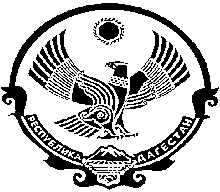 РЕСПУБЛИКА ДАГЕСТАНМУНИЦИПАЛЬНЫЙ РАЙОН «ЦУНТИНСКИЙ РАЙОН»368412, Цунтинский район                                                                                                    с. Кидеро от  12 октября 2015 г.                                                                                                            №____________Постановление №149«О начале отопительного сезона в 2015 — 2016 г.г.»В соответствии с Федеральным Законом Российской Федерации от 06.10.2003 г. №131 ФЗ «Об общих принципах организации местного самоуправления в Российской Федерации», руководствуясь Уставом МР «Цунтинский район» Глава МР «Цунтинский район» постановляет:Объявить на территории муниципального района «Цунтинский район» отопительный сезон 2015-2016 годов с 12 октября 2015 года по 15 апрель 2016 год.Руководителям образовательных учреждений в срок до 20.10.2015г. принять безотлагательные меры по утеплению теплового контура зданий (оклейка окон, утепление входных дверей) во всех учреждениях образования района.Постановление вступает в силу с момента подписания и распространяется на правоотношения возникающие с 12 октября 2015г.Руководителю МКУ СМИ и ТО Алиеву А.А. опубликовать данное постановление на официальном Интернет-сайте администрации МР «Цунтинский район».Контроль за исполнением возложить на заместителя главы МР «Цунтинский район» Гаджимурадова Г.З.          Глава МР «Цунтинский район»                                                                                              П.Ш. Магомединов